附件3深圳统计交流群管理员二维码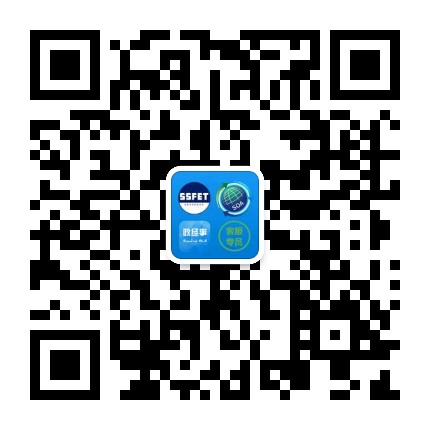 